ITEM I: Selección Múltiple. Seleccione la alternativa correcta marcando con una “X”. Recuerde que sólo una opción es correcta (14pts)Habilidad: Reconocimiento y Comprensión.Si se hidrolizan moléculas de ARN no podrán aparecer en sus productos ribonucleótidos detimina.uracilo.citosina.guanina.adenina.Una molécula de ADN a diferencia de una molécula de ARNI) posee mayor tamaño.II) almacena la información hereditaria.III) posee dos hebras y forma una doble hélice.Sólo I.Sólo II.Sólo III.Sólo II y III.I, II y III.En un segmento de ADN, una cadena posee la siguiente secuencia:ATACCGGTATLa secuencia complementaria de ARN necesariamente seráATACCGGTATTATGGCCATAUAUGGCCAUAAUACCGGUAUTUTGGCCUTULa hebra complementaria de este oligonucleótido de ADN necesariamente será5’ CGATCTGAC 3’3’ GCTAGACTG 5’5’ GTCAGATCG 3’5’ GCTAGACTG 3’3’ GCUAGACUG 5’3’ GTCAGATCG 5’¿Cuál de los siguientes elementos usaría como trazador radiactivo para detectar sólo proteínas?Azufre.Fosfato.Carbono.Nitrógeno.Hidrógeno.¿Qué tipo de molécula representa la siguiente cadena?Trp-Met- Lys – Glu – Cys – His – Val – AspADN.ARN mensajero.ProteínaCarbohidrato.LípidoLa siguiente definición “proteína producida por células plasmáticas que reconoce los antígenos de agentes patógenos (producen enfermedades) desencadenando en el organismo una respuesta defensiva ”, corresponde a proteínas con función:Enzimática.Transporte.Reserva.EstructuralInmunológicaITEM 2: Conteste de forma precisa lo que se pregunta.Habilidad: Aplicación.La siguiente imagen muestra la formación de moléculas orgánicas, en base a ellas complete la tabla (10pts)Imagen 1						      Imagen 2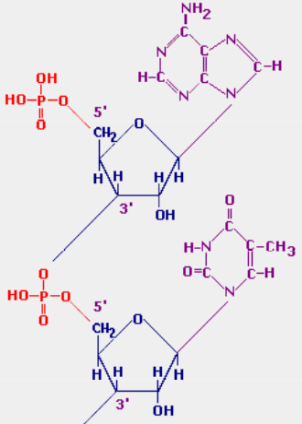 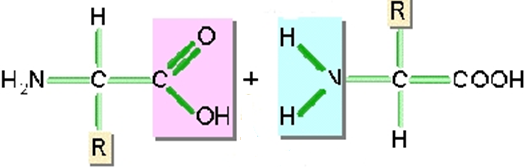 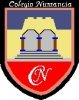 Colegio NumanciaDepartamento de CienciasIniciales profesor(a): C.V.SGuía de ejercitación Nº 1Guía de ejercitación Nº 1Guía de ejercitación Nº 1Guía de ejercitación Nº 1Guía de ejercitación Nº 1Colegio NumanciaDepartamento de CienciasIniciales profesor(a): C.V.SPuntaje 24Puntaje Obtenido:Puntaje Obtenido:Nota:Nota:Colegio NumanciaDepartamento de CienciasIniciales profesor(a): C.V.SNombre:Nombre:Curso:Curso:Fecha:Aprendizajes:Reconocer la estructura y  función de los ácidos nucleicos y proteínas.Imagen 1Imagen 2Nombre del polímero a formarNombre del monómeroNombre de enlace presente¿Libera moléculas de agua?Lugar de la célula en que se localiza